US Nemours St Pierre Athlétisme 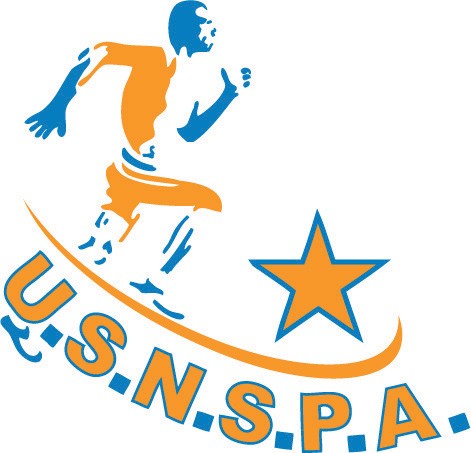 Le club d’Athlétisme invite tous les enfants de 2009 - 2010 – 2011 - 2012 - 2013 à participer auCross des jeunes de Nemours le SAMEDI 07 MARS 2020Sur le stade intercommunal de Saint Pierre Les NemoursChaque enfant devra se présenter 45 minutes avant le départ de sa course avec ce bulletin complété pour retirer son dossard au stand inscription scolaire (prévoir des épingles à nourrice) Un échauffement sera dispensé aux enfants par les membres du club.Chaque enfant est sous la responsabilité de ses parents, le club s’engage à prendre une assurance complémentaire.Chaque participant recevra une récompense individuelle et une boisson chaude. Un classement licencié et non licencié sera effectué et les 5 premiers de chaque course seront récompensés (coupe, médaille)Nous remercions les enseignants qui nous aident à la distribution de cette invitation pour permettre la découverte de l’athlétisme. Horaires des courses :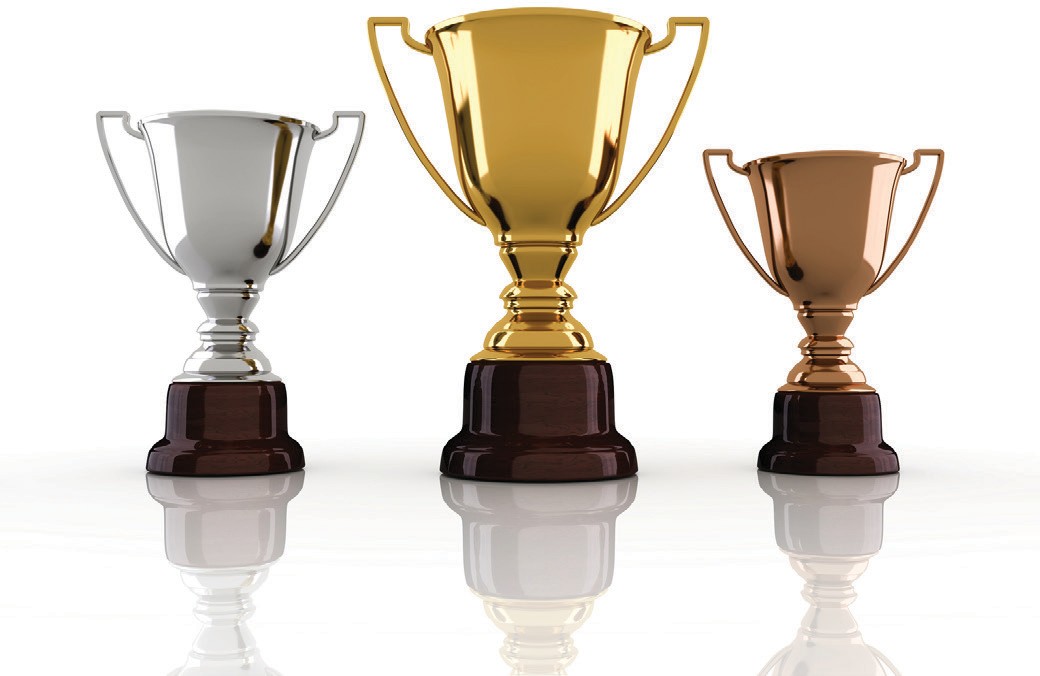 15H00 course des filles née en : 2011/2012/2013		705m15H20 course garçon né en : 2011/2012/2013			705m15H40 course fille née en : 2009/2010				1705m16H00 course garçon né en : 2009/2010			1705m 16H20 course fille – garçon né(e) en : 2007/2008		2165mJe soussigné : ______________________________________ autorise mon enfant à participer au cross de Nemours. Nom : 						Prénom : Sexe : M ou F (entourer)			Année de Naissance :Nom de l’école et ville : 	Signature : US Nemours St Pierre AthlétismeLe club d’Athlétisme invite tous les enfants de 2009 - 2010 - 2011 -  2012 - 2013 à participer auCross des jeunes de Nemours le SAMEDI 07 MARS 2020Sur le stade intercommunal de Saint Pierre Les NemoursChaque enfant devra se présenter 45 minutes avant le départ de sa course avec ce bulletin complété pour retirer son dossard au stand inscription scolaire (prévoir des épingles à nourrice) Un échauffement sera dispensé aux enfants par les membres du club. Chaque enfant est sous la responsabilité de ses parents, le club s’engage à prendre une assurance complémentaire.Chaque participant recevra une récompense individuelle et une boisson chaude. Un classement licencié et non licencié sera effectué et les 5 premiers de chaque course seront récompensés (coupe, médaille)Nous remercions les enseignants qui nous aident à la distribution de cette invitation pour permettre la découverte de l’athlétisme. Horaires des courses :15H00 course des filles née en : 2011/2012/2013		705m15H20 course garçon né en : 2011/2012/2013			705m15H40 course fille née en : 2009/2010				1705m16H00 course garçon né en : 2009/2010			1705m 16H20 course fille – garçon né(e) en : 2007/2008		2165mJe soussigné : _______________________________________autorise mon enfant à participer au cross de Nemours. Nom : 						Prénom : Sexe : M ou F (entourer)			Année de Naissance :Nom de l’école et ville : Signature :